Приложение к письмуот___________ №_________Информация  «Лучшие практики НКО Нижневартовска» Проект: Военно-спортивный патриотический клуб для детей группы риска "Юный спецназовец"Организация: Общественная организация Ханты-Мансийского автономного округа-Югры «Ассоциация ветеранов подразделений специального назначения «Спецназовское Братство»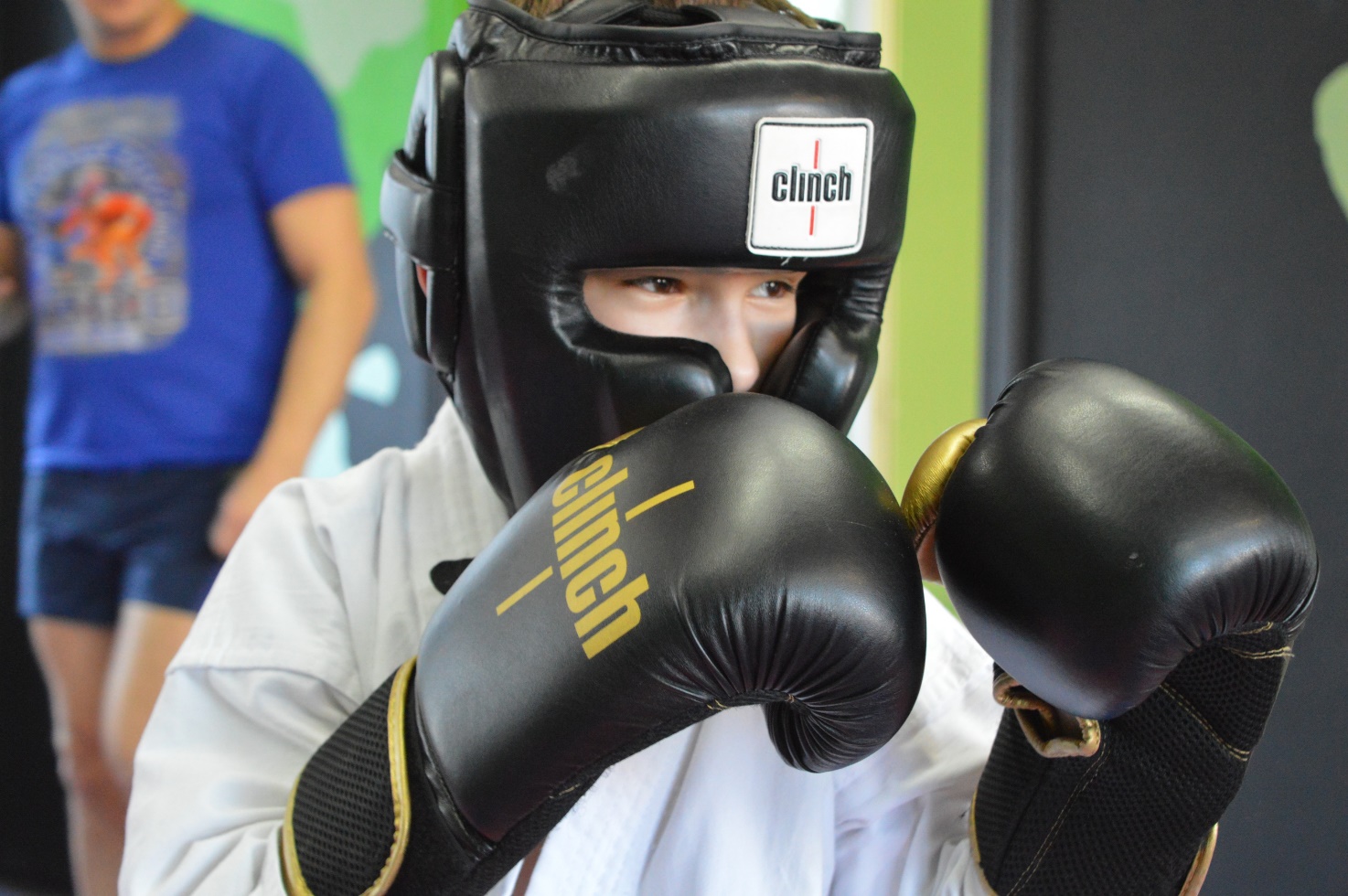 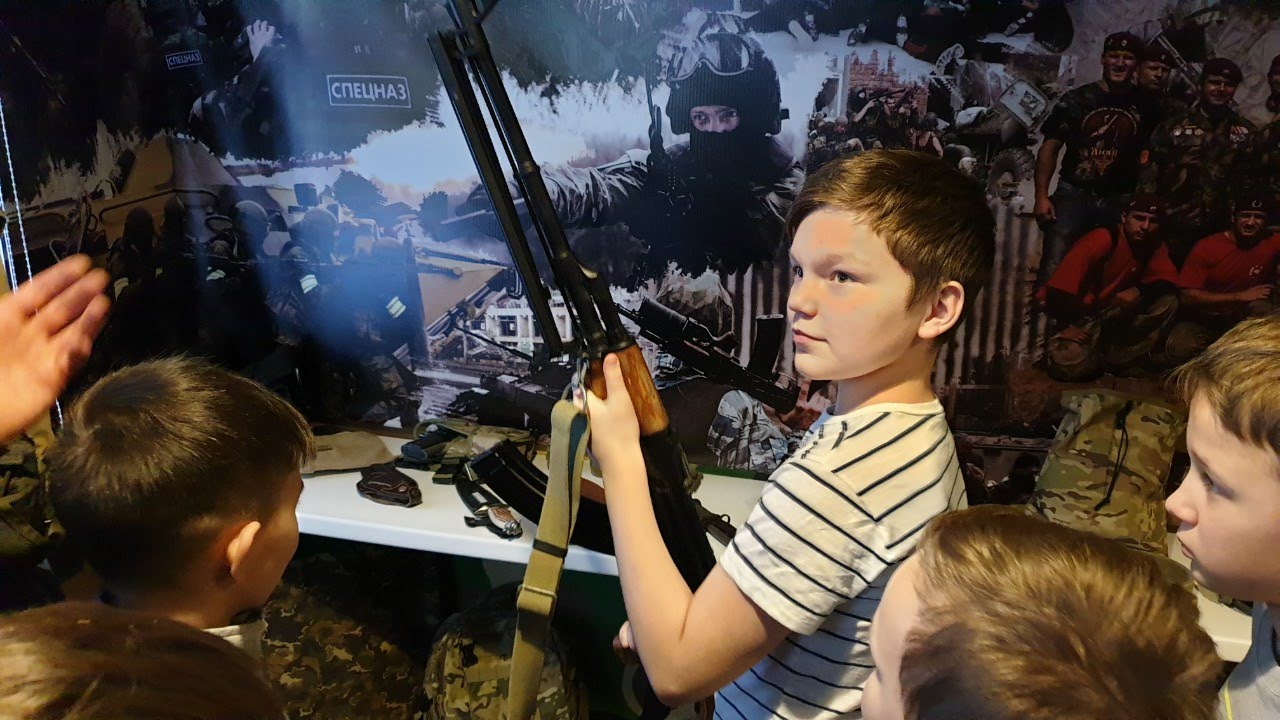 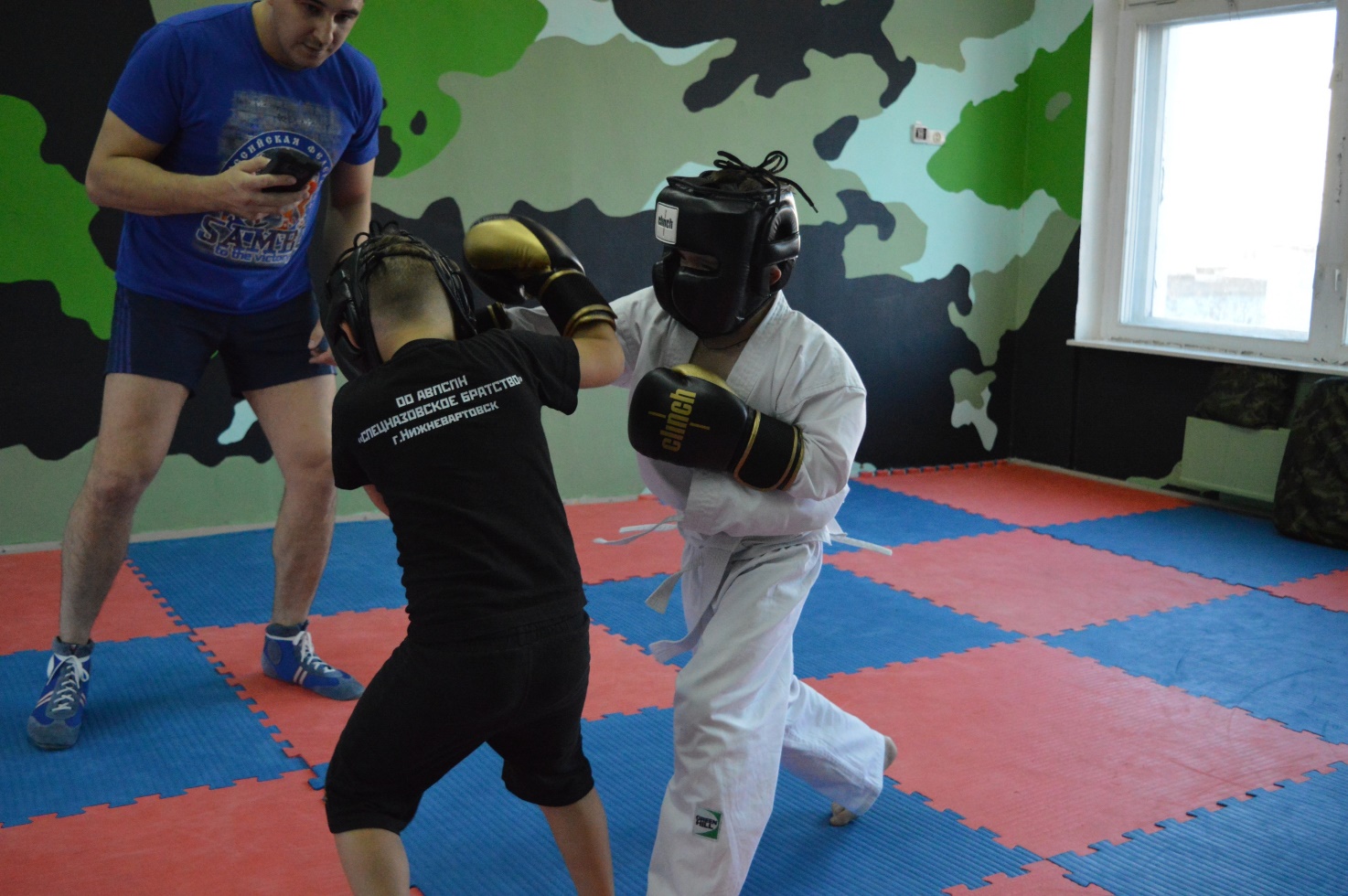 № п/пНаименование ОписаниеОбщая информация о проектеОбщая информация о проектеОбщая информация о проекте1.Название проектаВоенно-спортивный патриотический клуб для детей группы риска "Юный спецназовец"2.Место реализации проектаг. Нижневартовск3.Срок реализации проекта01.12.2019 - 31.05.20204.Наименование организации, реализующей проектОбщественная организация Ханты-Мансийского автономного округа-Югры «Ассоциация ветеранов подразделений специального назначения «Спецназовское Братство»5.Руководитель организации, реализующей проектГорчаков Евгений Павлович6.Контактные данные организации (телефон, электронный адрес, почтовый адрес)+7 (932) 400-55-85,(Viber, WhatsApp,Telegram) +7 (982) 535-74-83spetsnazbratstvo@mail.ru7.Краткое описание проекта (не больше 3-х предложений)Целевой аудиторией являются дети группы риска от 10 до 17 лет с девиантным поведением (преимущественно мальчики), состоящие на контроле у соц.педагогов. Участие в клубе бесплатное, что позволит работать с детьми из семей попавших в трудную жизненную ситуацию. Детальное описание проектаДетальное описание проекта1.Целевая аудитория проектадети группы риска от 10 до 17 лет с девиантным поведением, состоящие на контроле у соц.педагогов школ-партнеров2.Цели проектаВоенно-патриотическое воспитание детей из группы риска для корректировки жизненной траектории на раннем этапе3.Задачи проектаСформировать группы детей для участия в проекте.Подготовить и реализовать эффективную программу работы с целевой аудиторией, основанную на деятельностном подходе.Обеспечить реализацию проекта необходимым оборудованием и подготовить кадровый состав.Обеспечить информационное сопровождение проекта и подготовку отчетности.4.План реализацииВ рамках проекта будут сформированы 4 группы детей по 10 человек, по одной группе в каждой из близлежащих школ-партнеров (при содействии департамента образования города). Формирование групп будет происходить в формате интерактивной презентации проекта для детей и родителей, которые по ее завершению напишут заявление о вступлении и согласие с условиями участия. Участие в клубе бесплатное, что позволит работать с детьми из семей, попавших в трудную жизненную ситуацию. Занятия каждой группы проводятся 2 раза в неделю, в каникулярный период программа приостанавливается. В рамках Клуба пройдут занятия по: тактической подготовке, военной топографии, рукопашному бою, основам первой медицинской помощи и РХБЗ, истории дней воинской славы России, огневой подготовки, горно-высотной, строевой туристической подготовке, самозащите и действиям в ситуациях угрозы жизни и другие. Детипримут участие в работе с экспонатами имеющегося музея боевой славы. В учебном классе проводятся: лекции, беседы и дискуссии. В зале музея боевой славы: уроки мужества, экскурсии и изучение спец. оборудования и снаряжения. На пейнтбольном поле проводится практическая отработка тактических навыков. В спортивном зале занятия по общей физической подготовке, специальной подготовке, рукопашный бой, полиатлон (ГТО), строевая и огневая подготовка, а также спортивные игры. В рамках проекта предусмотрены внутренние соревнования, смотры, экскурсии, игры, эстафеты и т.д. На выходе мы  получим детей способных грамотно решать поставленные задачи, физически и психически подготовленных к различным жизненным ситуациям и будущей службе в Российской Армии. В среднем в каждой из школ партнеров примерно 20-25 детей группы риска в возрасте от 10 лет, которые находятся на особом контроле социального педагога. У каждого ребенка своя жизненная ситуация и история, которая привела к проявлениям девиантного поведения. Чтобы в ней разобраться в проекте предусмотрено "входное" анкетирование, а для оценки результатов работы Итоговое анкетирование. На данный момент с данной целевой аудиторией работают только социальные педагоги в рамках школьной беседы и встречи с родителями, но это не дает серьезного эффекта и может привести к негативным последствиям. К данному вопросу необходимо подходить системно и комплексно, именно такой подход лег в основу нашего проекта, поэтому в качестве формы работы выбран военно- спортивный клуб. Важно вовлечь таких детей в реальную деятельность и общение с интересными наставниками, что позволит изменить отношение к жизни и к себе самому, приняв ответственность за свои действия, но это возможно лишь при появлении интереса самих подростков. Наши наставники - это ветераны спецподразделений, неоднократно участвовавшие в боевых компаниях и сейчас они готовы уделить свое внимание работе со "сложными" детьми и подростками.5.Кадровое и материальное обеспечение проектаРуководитель проекта, инструктор по рукопашномубою и специальной подготовке, инструктор по рукопашномубою, общефизической и огневой подготовке6.Ожидаемые результаты проектаДети из группы риска, изучив опыт работы спец подразделений на живом примере и пройдя курс подготовки, смогутскорректировать свое поведение в сторону создания пользы для своей страны. Работа с данной категорией позволитпредотвратить возможные подростковые правонарушения, которые могут сломать судьбу молодого человека на всю жизнь.Каждый участник клуба в рамках проекта примет участия в 94 занятиях по различным направлениям и 18 патриотическихмероприятиях, что позволит оказать ощутимое положительное влияние на траекторию развития молодых людей группы риска.Результат работы планируется отследить за счет проведения "входного" и "итогового" анкетирования участников.